APPLICATION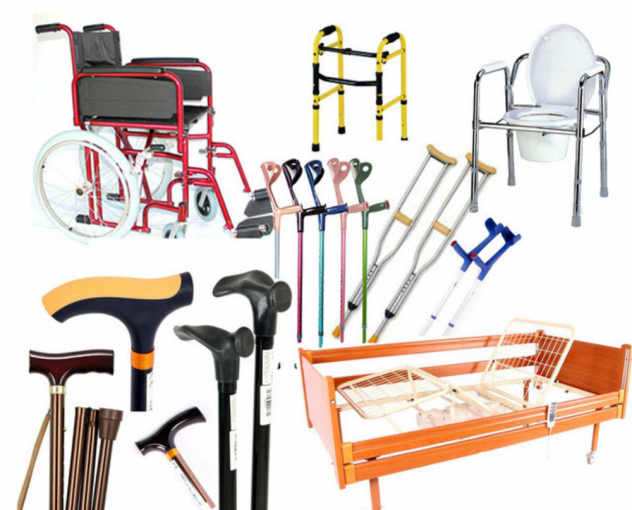 for financing of the humanitarian projectof the institution "Kirovsky district Center for Social services of the population"1.Name of the projectRehabilitation art therapy2.Name of the organizationinstitution "Kirovsky district center for social services of the population"3.The physical and legal address of the organization, phone, fax,e-mailMogilev region, Kirovsk, Kirova str., 63,8(02237)79533, kirovsk.c@mintrud.by4.Information about the organizationIn 2000, the Kirovsky District Center for Social Services of the Population was established to improve work with the population at their place of residence.   The main activities of the organization:-identification and differentiated (by category) accounting of citizens in difficult life situations, determination of the forms of social services they need, types of social services, etc. 5.Project ManagerThe head of the organizationDirector - Alesya Mikhailovna Sittseva, 8(02237)773026.Project ManagerPashkevich Elena Petrovna, Head of the department of round-the-clock stay for elderly and disabled citizens, 8(02237)74337 kirovsk.c@mintrud.by7.Previous assistance received from other foreign sources-8.Required amount40025 US dollars9.Co-financing-10.Project duration12 months11.The purpose of the projectProviding disabled and elderly citizens with round-the-clock departments for elderly and disabled citizens with the necessary equipment to improve living conditions, assistance in restoring lost abilities12.Project objectivesAcquisition, restoration and development of impaired body functions available to the elderly and people with disabilities, as well as the prevention of diseases in older people, increasing the availability of physical education and wellness services for the disabled and elderly citizens; formation of a positive attitude towards their health among disabled and elderly citizens; popularization of an active and healthy lifestyle13.A detailed description of the activities within the project in accordance with the tasks setIdentification of the target group and involvement of disabled and elderly people to participate in the project; conducting informational conversations with elderly and disabled people on healthy lifestyles, self-preservation behavior, physical activity, healthy eating, positive attitude to their health	14.Justification of the projectThe social significance of this project lies in the elimination of numerous physical, psychological, social and other barriers that exist in modern society and hinder the full-fledged life of the elderly and people with disabilities.The project provides for the possibility of rehabilitation of the elderly and people with disabilities at their place of residence.The project will be implemented in stages and will begin with a diagnosis, the main purpose of which is to determine the knowledge, skills and abilities of an elderly person and people with disabilities for the subsequent selection of an individual complex of habilitation and rehabilitation measures (individual development trajectory).15.Activities after the end of the projectRaising awareness of disabled people and elderly citizens on issues of self-preservation behavior, physical activity, and healthy eating;formation of a positive attitude towards their health among the disabled and elderly citizens;attracting at least 10 elderly and disabled citizens living in the OKP to a healthy and active lifestyle during the first year of the project.16.Project budget40025 US dollars